SP14 Particle ModelSP14a Particles and densitySP14b Energy and changes of stateSP14c Energy calculationsSP14d Gas temperature and pressureSP14e Gas pressure and volumeStepLearning outcomeHad a lookNearly thereNailed it!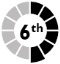 Describe the arrangements of particles in solids, liquids and gases.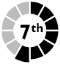 Use the particle model to explain the different properties of solids, liquids and gases.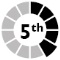 Recall the formula relating density, mass and volume.Use the formula relating density, mass and volume.Use the particle model to explain why solids, liquids and gases have different densities.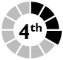 Describe what happens to the mass of a substance when it changes state.StepLearning outcomeHad a lookNearly thereNailed it!Explain how heating affects the particles in a substance or object, including changes of state.Describe how the temperature of an object changes with time while being heated or cooled to make it change state.Define the term specific heat capacity.Define the term specific latent heat.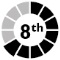 Explain the difference between specific heat capacity and specific latent heat.Explain ways of reducing unwanted energy transfer through thermal insulation.StepLearning outcomeHad a lookNearly thereNailed it!Use the formula relating change in thermal energy, mass, temperature change and specific heat capacity.Use the formula relating thermal energy, mass and specific latent heat.Recall that the value of specific latent 
heat for a substance is different for melting/solidifying and for evaporating/condensing.StepLearning outcomeHad a lookNearly thereNailed it!Explain how the movement of particles causes gas pressure.Explain how changing the temperature of a gas affects the speed of its particles.Explain how temperature affects the pressure of a fixed mass of gas at constant volume.Explain the significance of absolute zero.Convert temperatures between the Kelvin and Celsius temperature scales.StepLearning outcomeHad a lookNearly thereNailed it!Explain how gases can be compressed or expanded by pressure changes.Explain how the pressure of a gas produces a force at right angles to any surface.Explain why changing the volume of a gas changes the pressure.Use the formula relating pressure and volume changes in a gas of fixed mass at constant temperature.H Explain why doing work on a gas can increase its temperature.